                             ОБГРУНТУВАННЯ КРІСЛА, СТІЛЬЦІОчікувана вартість предмета закупівлі: 629 550,00  грн. (Шістсот двадцять дев’ять тисяч п’ятсот п’ятдесят грн. 00 коп. з ПДВ).Місце поставки товарів:21032, Вінницька обл.,  м. Вінниця, вул. Київська, 68, КНП «ВМКЛ ШМД».Умови оплати: Оплата здійснюється за фактично отриманий товар. Розрахунки проводяться у безготівковій формі шляхом перерахунку коштів на рахунок Постачальника протягом 30 календарних днів з дня отримання товару.Строк поставки: 25.12.2021 року№ з/пНайменування товару згідно тендерної документації ЗамовникаНайменування запропонованого товару Од. виміру кількістьТехнічні вимоги1Крісло поворотне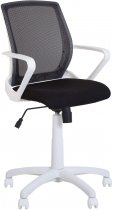 шт.45Основні параметри та габаритні розміриГабаритні розміри: 430*470*970/1100Крісло регулюється по висоті, механізм Tilt, каркас з пластику, колір білий, підлокітники нерегульовані, дихаюча сітка на спинці, колір сітки — сірий, матеріал сидіння — шкірзамінник, колір — сірий.2Крісло поворотне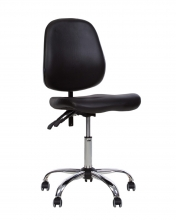 шт4Основні параметри та габаритні розміриГабаритні розміри: 425*475*895/1195Крісло регулюється по висоті, механізм Freelock+, без підлокітників, дихаюча матеріал сидіння та спинки — шкірзамінник, колір червоний, база металева, хромована.3Крісло поворотнешт6Основні параметри та габаритні розміриГабаритні розміри: 425*475*895/1195Крісло регулюється по висоті, механізм Freelock+, без підлокітників, дихаюча матеріал сидіння та спинки — шкірзамінник, колір синій , база металева, хромована.4Стілець на рамі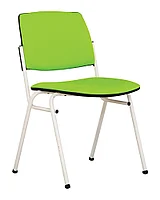 шт.100Основні параметри та габаритні розміриГабаритні розміри: 430*450*815Каркас стільця — металева рама, колір білий, задня кришка спинки пластикова чорного кольору, дихаюча сітка на спинці, колір сітки — сірий, матеріал сидіння — шкірзамінник, колір — сірий.5Стілець на рамі 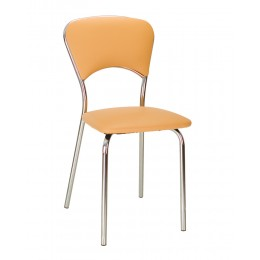 шт.20Основні параметри та габаритні розміриГабаритні розміри: 374*382*854Каркас стільця — металева рама, хромоване покриття. Сидіння та спинка шкірзамінник, колір — сірий.6Стілець для відвідувачів 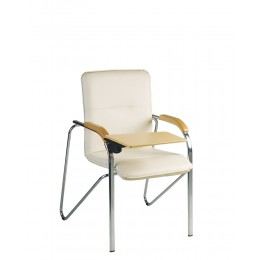 шт120Основні параметри та габаритні розміриГабаритні розміри: 430*450*900Каркас стільця — металева рама, хромоване покриття. Сидіння та спинка шкірзамінник, колір — коричневий, укомплектований дерев'яним столиком.